Matériel nécessaire pour 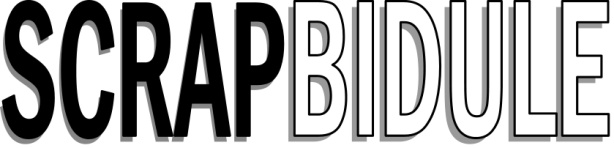 crop#3Matériel de base commun aux 4 ateliers : Tapis de coupe Cutter (lame neuve) Règle 30 cmCiseaux Massicot (lame neuve) PlioirBloc acrylique pour tampon clearTapis téflonPapier essuie tout/chiffon Feuilles de brouillonNécessaire de nettoyage tampon (lingettes…)Colle double face Colle blanche style tacky glueColle de précision (stylo)Vaporisateur d’eauPinceaux et/ou pinceau à réservoir d’eauGobelet + eauDouble face 3DMatériel spécifique pour l’atelier de Manuéla : 2 morceaux de cartonnette grise ou beige, 1 à 2 mm d’épaisseur, format 10x15cm Crop-a-dile (si vous avez !!!) Matériel spécifique pour l’atelier de Scrapotin :Règle pré-trouée TIM HOLTZ (si vous avez !!!)Pic ou tête d’épingle pour percer les papiersTapis pour percer style tapis de sourisUne encre noirePerforatrice ronde de 3.8 cm Matériel spécifique pour l’atelier d’Alexis Heat gunPost It Feutres noirs indélébiles (plusieurs tailles)Matériel spécifique pour l’atelier de Lutin :Heat gun